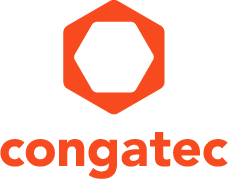 Visit congatec at electronicain Hall A6, Stand 306ies is exhibiting in Hall A6, Stand 312Press Release 19/2014congatec signs ies GmbH & Co. KG as distributor for German speaking marketMunich, electronica, November 11, 2014   * * *  congatec AG has entered into a distribution agreement with ies GmbH & Co. KG for the German speaking market. A specialist in intelligent embedded systems, ies has been providing innovative and technically advanced electronic systems and solutions for industrial applications since 1966. As a consequence, ies has extensive know-how in Embedded Computer Technology (ECT), in particular in the development of custom-specific solutions. With two German sales offices – near Osnabrück and in Munich – ies covers sales across the entire DACH region, which includes Germany (D), Austria (A) and Switzerland (CH). The portfolio covers a wide variety of products and services for COMs (Computer-on-Modules) in hardware and software, such as: Development of customer specific baseboards System integration for embedded operating systems Development of application software Construction & mechanical system development and integration Prototyping and series production For Martin Steger, Managing Director of ies, the partnership with congatec is a key milestone in the consistent development of ies’ corporate strategy: "Our highly efficient and streamlined business processes allow us to invest in growth markets where short development and innovation cycles still translate into real competitive and cost advantages. To this end – and in the interest of our customers – we cooperate with the best and most innovative manufacturers of embedded computer technology in Europe."Gerhard Edi, CEO of congatec, adds: "With ies we have gained an experienced distribution partner that complements our existing sales network in EMEA perfectly. We have been noticing a continuing trend among our customers to outsource more of their developments. Thanks to the customized solutions developed by ies, we will be able to serve these customers even better, particularly with respect to applications in sectors such as industrial automation, security, transport and medical technology."About ies GmbH & Co. KG ies has been developing, manufacturing and marketing electronic systems and components for industrial applications since 1966. With a well-established team of experts in software and hardware development, materials procurement, manufacturing and device testing, ies is an ideal outsourcing partner for the development, series production and maintenance of customer-specific electronics products. Under the motto "intelligent embedded systems made in Germany", the company develops customized solutions in the field of embedded computer technology from their headquarters in North Rhine-Westphalia. To learn more, visit www.ies.de.About congatec AGcongatec AG has its head office in Deggendorf, Germany and is a leading supplier of industrial computer modules using the standard form factors Qseven, COM Express, XTX and ETX, as well as single board computers and EDM services. congatec’s products can be used in a variety of industries and applications, such as industrial automation, medical technology, automotive supplies, aerospace and transportation. Core knowledge and technical know-how includes unique extended BIOS features as well as comprehensive driver and board support packages. Following the design-in phase, customers are given support via extensive product lifecycle management. The company’s products are manufactured by specialist service providers in accordance with modern quality standards. Currently congatec has 177 employees and entities in Taiwan, Japan, China, USA, Australia and the Czech Republic. More information is available on our website at www.congatec.com or via Facebook, Twitter and YouTube.* * * Reader Enquiries: Press Contact:congatec AGPRismaPR 
(UK, Scandinavia + Benelux)PRismaPR Christian EderMonika CunningtonBettina LerchenmüllerPhone: +49-991-2700-0Phone: +44-20-8133 6148Phone: +49-8106-24 72 33info@congatec.comwww.congatec.com monika@prismapr.comwww.prismapr.com info@prismapr.comwww.prismapr.com 